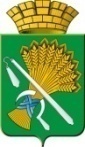 ГЛАВА КАМЫШЛОВСКОГО ГОРОДСКОГО ОКРУГАП О С Т А Н О В Л Е Н И Еот   01.06.2017 года    № 520  г. КамышловОб итогах отопительного сезона 2016/2017 года и подготовке жилищно-коммунального хозяйства Камышловского городского округа к работе в осенне-зимний период 2017/2018 годаНа основании  Федерального закона от 06 октября 2003 года №131-ФЗ «Об общих принципах организации местного самоуправления в Российской Федерации» («Российская газета», № 202, 08.10.2003) и с целью своевременной подготовки жилищно-коммунального хозяйства Камышловского городского округа к работе в осенне-зимний период  2017/2018 годаПОСТАНОВЛЯЮ:1. Принять к сведению информацию отдела жилищно-коммунального и городского хозяйства администрации Камышловского городского округа об итогах отопительного сезона 2016/2017 года (Приложение № 1). 2. Утвердить:2.1. сводный план по подготовке объектов жилищно-коммунального хозяйства Камышловского городского округа к работе в осенне-зимний период 2017/2018 года (прилагается);2.2. план ремонтных работ по подготовке  котельных и тепловых сетей                             к отопительному  сезону 2017/2018 года (прилагается);2.3. план подготовки объектов водоснабжения и водоотведения к отопительному  сезону 2017/2018 года (прилагается);2.4. план мероприятий по подготовке участка дорожной сети к работе в зимних условиях 2017/2018 года (прилагается);2.5. план мероприятий по подготовке объектов электроснабжения к работе в зимних условиях 2017/2018 года (прилагается);2.6. план создания запаса топлива (угля) для котельных муниципальной собственности на 100 первых дней отопительного сезона 2017/2018 года (прилагается);2.7. перечень мероприятий, не обеспеченных денежными средствами, для проведения подготовки объектов жилищно-коммунального хозяйства к отопительному сезону 2017/2018 года (прилагается);2.8. график промывки и опрессовки систем отопления многоквартирных домов, расположенных на территории Камышловского городского округа в рамках подготовки к отопительному сезону 2017/2018 года (прилагается).3. Руководителям предприятий и организаций всех форм собственности, имеющих на своем балансе или в управлении жилищный фонд, объекты социальной сферы, а также объекты и сети коммунальной инфраструктуры обеспечить:3.1. постоянный контроль за качеством и соблюдением сроков выполнения работ по подготовке объектов, сетей коммунальной инфраструктуры и жилищного фонда к эксплуатации в осенне-зимний период 2017/2018 года, с предоставлением   два раза в месяц информации о ходе работ в отдел  жилищно-коммунального и городского хозяйства администрации Камышловского городского округа по установленным формам и срокам предоставления отчетности;          3.2.  погашение задолженности перед поставщиками топливно-энергетических ресурсов и своевременность текущих расчетов за потребленные топливно-энергетические ресурсы и коммунальные услуги;         3.3. котельные, осуществляющие теплоснабжение жилых домов и объектов социальной сферы, вторыми независимыми источниками электроснабжения и котлами, обеспечивающими работу на резервном топливе;          3.4.  создание на котельных, осуществляющих теплоснабжение жилых домов и объектов социальной сферы,  на начало отопительного сезона стодневного запаса основного котельного топлива и резервного топлива в предусмотренных объемах;         3.5.  создание необходимых запасов материально-технических ресурсов для ликвидации аварийных ситуаций в жилищном фонде, на объектах и сетях коммунальной инфраструктуры;         3.6. до 1 сентября 2017 года завершить подготовку к эксплуатации в осенне-зимний период 2017/2018 года  жилищного фонда, объектов социальной сферы, объектов и сетей коммунальной инфраструктуры с обязательной промывкой тепловых систем;         3.7.  выполнение требований  приказа Министерства энергетики Российской Федерации от 12.03.2013г. №103 «Об утверждении Правил оценки готовности к отопительному периоду».4. Начальнику отдела жилищно-коммунального и городского хозяйства проводить еженедельно по пятницам в 15-00 час. заседание штаба по подготовке к работе в осенне-зимний период 2017/2018 года.5. Опубликовать настоящее постановление в газете «Камышловские  известия»  и  разместить на официальном сайте  Камышловского городского округа в информационно-телекоммуникационной сети «Интернет».6. Контроль за выполнением настоящего постановления оставляю за собой.И.о.главы Камышловского  городского округа                        А.В. ПоловниковИнформация об итогах  отопительного сезона 2016/2017 годаДля подготовки жилищно-коммунального хозяйства  Камышловского  городского округа к работе в осенне-зимний период  2016/2017г.г. был разработан и утвержден постановлением главы Камышловского городского округа от 31.05.2016 года  №588 «Об итогах отопительного сезона 2015/2016г.г. и подготовке жилищно-коммунального хозяйства Камышловского городского округа к работе в осенне-зимний период 2016/2017 года» план мероприятий.Подготовка к отопительному сезону прошла организованно, в соответствии с утвержденным планом мероприятий. Итоги  выполнения вышеуказанного постановления  были рассмотрены в сентябре  2016 года на заседании Думы Камышловского городского округа. В соответствии с государственной статистической отчетностью по форме 1-ЖКХ (зима) по состоянию на 01 октября 2016 года готовность  жилищно-коммунального хозяйства города  составила 100%.   Каменск-Уральским территориальным отделом Уральского управления Ростехнадзора была проведена проверка готовности Камышловского городского округа  к отопительному периоду 2016/2017 г.г. и 11 октября 2016 года был  выдан паспорт  готовности Камышловского городского округа к отопительному периоду 2016/2017г.г. По состоянию на 01 октября 2016 года был создан 92 дневный запас угля. В период прохождения отопительного сезона 2016-2017 года ситуация с поставками котельного топлива была стабильной. Согласно с договором, заключенным с ГУП СО «Управление снабжения и сбыта», поставка угля осуществлялась в установленные договором сроки. Запас материально-технических средств для ликвидации аварийных ситуаций в сфере жилищно-коммунального хозяйства составил 100,1%Постановлением главы Камышловского городского округа от 29.08.2016 года № 955 «О начале отопительного сезона 2016/2017 года» была  определена дата начала отопительного сезона по Камышловскому городскому округу с 15 сентября 2016 года.С 15 сентября 2016 года были  включены 30 котельных:газовая котельная детского сада №1.угольная Профессиональное училище-интернат для инвалидовугольная котельная детская художественная школа;газовая котельная ДЮСШ;угольная котельная ОАО «ГУ ЖКХ» (в/ч 75485)угольные котельные МУП «Водоканал Камышлов» (2 ед.) 16 угольных котельных МУП «РСО»7 газовых котельных МУП «РСО» С 16 сентября 2016 года были  включены  4 котельные:газовая котельная ООО «Русская энергетика» (микрорайон УИЗ)угольная котельная ОАО «РЖД» (Свердлова,46);угольная котельная ОАО «ГУ ЖКХ» (Госпиталь)газовая котельная МУП «РСО» (микрорайон ЗСМ)            По состоянию на 17.09.2016 года на территории Камышловского городского округа были включены все котельные.Всего за 2016 год  произошло 55 технологических нарушений, в том числе на тепловых сетях 19 (34%), из них свыше суток – 1, на водопроводных сетях 35 (64%), из них свыше суток – 2, на канализационных сетях 1 (2%), свыше суток – 1. В основном технологические нарушения устранялись своевременно, в течение рабочей смены, а на тепловых сетях в течение нескольких часов. Основная причина возникновения технологических нарушений – высокий износ фондов жилищно-коммунального хозяйства, в первую очередь тепловых и водопроводных сетей.Для устранения технологических нарушений в сфере жилищно-коммунального хозяйства в  организациях, оказывающих услуги в  сфере ЖКХ, создано 10 аварийных бригад, численностью  48 человек  и 20 единиц специализированной коммунальной техникой. Это позволяет все технологические нарушения, возникающие на объектах и сетях коммунальной инфраструктуры, устранять в кратчайшие сроки без последствий для жизнедеятельности населения.   По состоянию на 01.05.2017 года задолженность (просроченная) предприятий жилищно-коммунального хозяйства Камышловского городского округа за поставленные топливно-энергетические ресурсы составила 186841,6 тыс.руб.в том числе перед:ЗАО «Уралсевергаз» (газ) – 73615,4 тыс.руб.;АО «ГАЗЭКС» (транспортировка  газа) – 1729,2 тыс.руб.ОАО «ЭнергосбыТ Плюс» - 82955,0 тыс.руб.;ООО «Торговый дом «Энергия»» (за уголь) – 20660 тыс.руб.ГУП СО «Управление снабжения и сбыта» – 7882,0 тыс.руб.       Просроченная дебиторская задолженность   предприятий  на 01 мая 2017 года составляет – 174947,4 тыс.руб., в том числе задолженность населения – 68184,4 тыс.руб. С целью обеспечения прозрачности расчетов и проведения системной претензионно-исковой работы с неплательщиками,  заключены договора с АО «Расчетный центр Урала» на расщепление платежей населения и юридических лиц по поставщикам топливно-энергетических ресурсов.За два последних отопительных сезона подано в суд  2954 исковых заявлений на сумму 25404,4 тыс.руб.,  принято судом положительных решений  по 2095 исковым заявлениям на сумму 17767 тыс.руб. (часть исковых заявлений в производстве). Взыскано -  10114,6 тыс.руб.Кроме этого составлен план мероприятий  по работе с населением, имеющих задолженность по жилищно-коммунальным услугам.В соответствии с данным планом:- ведется постоянная претензионно-исковая работа;-  ведется разъяснительная работа с жильцами домов о необходимости погашения  дебиторской задолженности, иначе предприятия не смогут своевременно расплатиться за ранее поставленные топливно-энергетические ресурсы, а это грозит срывом начала отопительного сезона.-  информация о влиянии задолженности населения на подготовку ЖКХ к отопительному сезону размещается  в газете, на телевидении, а также на официальном сайте администрации Камышловского городского округа.Постановлением главы Камышловского городского округа от 24.04.2017 года №389 «Об окончании отопительного сезона 2016-2017г.г.» определена дата окончания отопительного сезона 10 мая 2017 года.СВОДНЫЙ ПЛАНпо подготовке объектов жилищно-коммунального хозяйства Камышловского городского округа к работе в осенне-зимний период     2017/2018 годаПЛАНремонтных работ по подготовке  котельных и тепловых сетей                             к отопительному  сезону 2017/2018 годаПЛАНподготовки объектов водоснабжения и водоотведенияк отопительному  сезону 2017/2018 годаПЛАНмероприятий по подготовке участка дорожной сети                                                                                              к работе в зимних условиях 2017/2018 годаПЛАНмероприятий по подготовке объектов электроснабженияк работе в зимних условиях 2017/2018 годаПлан создания запаса топлива (угля) для котельныхмуниципальной собственности на 100 первых дней отопительного сезона                 2017/2018 года 
Перечень мероприятий, не обеспеченных денежными средствами, для проведения подготовки объектов жилищно-коммунального хозяйства к отопительному сезону 2017/2018 года    УТВЕРЖДЕНпостановлением  главыКамышловского городского округаот   01.06.2017 года  № 520    Приложение № 1к постановлению главы Камышловского городского округа от 01.06.2017 года № 520УТВЕРЖДЕНпостановлением  главы  Камышловского городского округа от  01.06.2017  года  №  520№ п/пНаименование  работТребуемая сумма  тыс.руб. 1.Ремонт муниципального жилищного фонда87002.Ремонт котельных и тепловых сетей151163.Подготовка объектов водоснабжения и водоотведения48864.Подготовка дорожного участка1005.Подготовка объектов электроснабжения 2860,96.Запас угля (100-дневный) на  котельных  муниципальной собственности19046,1Всего:50709УТВЕРЖДЕНпостановлением  главы  Камышловского городского округа от  01.06.2017 года  №  520№ п/пНаименование работ по объектамСроки исполненияСтоимость тыс.руб.Стоимость тыс.руб.ПримечаниеРемонт котельных  и  тепловых сетейРемонт котельных  и  тепловых сетейРемонт котельных  и  тепловых сетейРемонт котельных  и  тепловых сетейРемонт котельных  и  тепловых сетей1.Ремонт котельныхсредства предприятия (тарифы)средства предприятия (тарифы)1.1.Котельная Железнодорожная, 17Замена конвективной части котла №1Июнь - август1841средства предприятия (тарифы)средства предприятия (тарифы)Итого по котельным:18412.Ремонт тепловых сетей2.1.от ТП Гагарина до РТКЗ/3  122 мИюнь 891,8средства предприятия(тарифы)средства предприятия(тарифы)от ТК6/2 по ул.Куйбышева до Куйбышева 25 - 44 мМай – июнь243,2средства предприятия(тарифы)средства предприятия(тарифы)от ТКВ1 до ТКВ2 кот.железнодорожная  -41 мМай – июнь233,2средства предприятия(тарифы)средства предприятия(тарифы)от ТК17 до ТК 18 по ул.Кр.Орлов - 115 мИюнь 1088,8средства предприятия(тарифы)средства предприятия(тарифы)от РТК1/1 до ж.д Советская 2а  - 11 мИюль 80,2средства предприятия(тарифы)средства предприятия(тарифы)от ТП Гагарина до РТК1  -21 мИюль 139,1средства предприятия(тарифы)средства предприятия(тарифы)от ТК10-3 до ТК10-4 по ул.Вокзальная - 38 мИюль – август442,1средства предприятия(тарифы)средства предприятия(тарифы)от ТК10/7 до ТК10/10 по ул.Красноармейская - 156 мИюль – август1108,7средства предприятия(тарифы)средства предприятия(тарифы)от ТК2/4 до ТК2/4-2 по ул.Советская - 29 мМай 166,2средства предприятия(тарифы)средства предприятия(тарифы)от магистр.т/с до д.№60,62 по ул.Советская - 34 мМай 221,8от ТК18 до ТК18/4 по ул.Механизаторов - 178 мАвгуст 1559,3от ТК25 до Боровая 7 - 70 мАвгуст 444,7от ТК2/4 до ТК2/5 по ул.Советская - 30 мАвгуст 301,1от Пролетарская 40б до Горького 6  - 14 мАвгуст –сентябрь 79,5от ТК 4 до ж/д № 27 по ул.Молодогвардейская - 38 мИюль – август 295,3от ТК10 до ТК10/1 по ул.Бажова  - 12 мМай – июнь 88,7от ТК 13 до ТК 13/1 по ул.Бажова - 21 мМай – июнь 189,8от ТК 1 до ТК2 кот.Пригородный - 145 мАвгуст – сентябрь 1338,0Ремонт ввода на дом Строителей 13аМай – сентябрь95,1Ремонт ввода на дом Строителей 36Май – сентябрь 72,8Ремонт трубопровода кафе ЭдемМай – сентябрь593,6Ремонт трубопровода диам.100 от КК №53Май – сентябрь810,4Ремонт трубопровода диам.100 от ТК №51 до ул. Строителей 60Май – сентябрь365,6Ремонт трубопроводов на ул. Семенова 2Май – сентябрь137,2Ремонт трубопровода на ул. Строителей 18Май – сентябрь130,2Ремонт трубопровода на ул. Строителей 26аМай – сентябрь206,0Ремонт трубопровода на ул. Строителей 32Май – сентябрь174,5Ремонт колодца №15, 23а, 50а ул. СтроителейМай – сентябрь30,0Ремонт теплотрассы от ТК-16 до ТК-12Май – сентябрь446,7Ремонт трубопровода ул. Загородная 22аМай – сентябрь23,8Ремонт теплоизоляции ЗСММай – сентябрь1277,6Итого по тепловым сетям:13275Всего на ремонт котельных и тепловых сетей:15116УТВЕРЖДЕНпостановлением главы Камышловского городского округа от   01.06.2017 года  № 520   № п/пНаименование работ по объектамСроки исполненияСтоимость тыс.руб.Примечание1.Система водоснабженияСистема водоснабженияСистема водоснабженияСистема водоснабжения1.1.Замена участка водопроводных сетей по ул.Севрной протяженностью 200 м Май – октябрь  2000Средства предприятия (тарифы)1.2.Ремонт  и установка новых колодцев, 10 шт.Июнь – октябрь 300Средства предприятия (тарифы)1.3.Ремонт и замена водопроводных колонок,  20 шт.Май – октябрь 164Средства предприятия (тарифы)1.4.Замена насосов на скважинах 7 шт.Май – октябрь 400Средства предприятия (тарифы)1.5.Установка приборов учета на Солодиловском и Кировском водозаборах, 7 шт.Май – октябрь 1200Средства предприятия (тарифы)1.6.Установка автоматизированной системы сбора данныхМай – октябрь 182Средства предприятия (тарифы)Итого:42462.Система водоотведенияСистема водоотведенияСистема водоотведенияСистема водоотведения2.1.Демонтаж старых канализационных колодцев с установкой новых, 2 шт. Май – октябрь 60Средства предприятия (тарифы)2.2.Прокладка канализационных сетей – 100 м.Май – октябрь 580Средства предприятия (тарифы)Итого:640Всего на ремонт системы водоснабжения и водоотведения: 4886УТВЕРЖДЕНпостановлением  главы Камышловского городского округа от  01.06.2017 года  №   520№ п/пНаименование работ по объектамСроки исполненияСтоимость тыс.руб.Примечание123451.Заготовка противогололёдного материаласентябрь60,0Средства местного бюджета2.Заготовка горюче-смазочных материалов сентябрь40,0Средства местного бюджетаИтого100,0УТВЕРЖДЕНпостановлением  главы Камышловского городского округа от  01.06.2017 года  №  520№ п/пНаименование работ по объектамНаименование работ по объектамСроки исполненияСтоимость тыс.руб.ПримечаниеПримечание1223455Ремонт ВЛ-0,4 кВ «Жданова» от ТП 2609 от опоры №14 до опоры №19Ремонт ВЛ-0,4 кВ «Жданова» от ТП 2609 от опоры №14 до опоры №19май110,1Средства предприятияСредства предприятияРемонт ТП 2660Ремонт ТП 2660май33,9Средства предприятияСредства предприятияРемонт ВЛ-10 кВ ф. «Насосная» от опоры №33/19/9 до опоры №33/27/1Ремонт ВЛ-10 кВ ф. «Насосная» от опоры №33/19/9 до опоры №33/27/1июнь104,7Средства предприятияСредства предприятияРемонт ВЛ-0,4 кВ «Куприна» от ТП 2643Ремонт ВЛ-0,4 кВ «Куприна» от ТП 2643июнь74,1Средства предприятияСредства предприятияРемонт ТП 2633Ремонт ТП 2633июнь33,9Средства предприятияСредства предприятияРемонт  КЛ-10 кВ от ТП 2634 до ТП 2675Ремонт  КЛ-10 кВ от ТП 2634 до ТП 2675июнь2,3Средства предприятияСредства предприятияРемонт  КЛ-10 кВ от опоры №33 ВЛ-10 кВ «Южный» до ТП 2644 Ремонт  КЛ-10 кВ от опоры №33 ВЛ-10 кВ «Южный» до ТП 2644 июнь2,3Средства предприятияСредства предприятияРемонт КЛ-10 кВ от опоры №139 ВЛ-10 кВ «Восточный» до ТП 2695Ремонт КЛ-10 кВ от опоры №139 ВЛ-10 кВ «Восточный» до ТП 2695июнь2,3Средства предприятияСредства предприятияРемонт ТП 2614Ремонт ТП 2614июль33,9Средства предприятияСредства предприятияРемонт КЛ-10 кВ от опоры №95/22 ф.10 кВ «Восточный» до ТП 2663Ремонт КЛ-10 кВ от опоры №95/22 ф.10 кВ «Восточный» до ТП 2663июль2,4Средства предприятияСредства предприятияРемонт КЛ-10 кВ от ТП 2688 до ТП 2676Ремонт КЛ-10 кВ от ТП 2688 до ТП 2676июль40,0Средства предприятияСредства предприятияРемонт ВЛ-10 кВ ф. «Насосная» от опоры №34/27/1 до опоры №34/36/10Ремонт ВЛ-10 кВ ф. «Насосная» от опоры №34/27/1 до опоры №34/36/10август99,0Средства предприятияСредства предприятияРемонт ВЛ-0,4 кВ «Куприна в сторону ж/дороги» от ТП 2643 Ремонт ВЛ-0,4 кВ «Куприна в сторону ж/дороги» от ТП 2643 август68,0Средства предприятияСредства предприятияРемонт ТП 2616Ремонт ТП 2616август33,9Средства предприятияСредства предприятияРемонт КЛ-10кВ от ТП 2642 сборные шины 10кВ до ТМ-2Ремонт КЛ-10кВ от ТП 2642 сборные шины 10кВ до ТМ-2август2,4Средства предприятияСредства предприятияРемонт КЛ-10кВ от ТП 2646 сборные шины 10кВ до ТМ-2Ремонт КЛ-10кВ от ТП 2646 сборные шины 10кВ до ТМ-2август2,4Средства предприятияСредства предприятияРемонт КЛ-10 кВ УИЗ от РП 10 до ТП 8 (ввод 2)Ремонт КЛ-10 кВ УИЗ от РП 10 до ТП 8 (ввод 2)август4,5Средства предприятияСредства предприятияРемонт ВЛ-0,4 кВ «Жданова» от ТП 2609 от опоры №7 до опоры №13Ремонт ВЛ-0,4 кВ «Жданова» от ТП 2609 от опоры №7 до опоры №13сентябрь133,5Средства предприятияСредства предприятияРемонт ТП 2624Ремонт ТП 2624сентябрь33,9Средства предприятияСредства предприятияРемонт КЛ-10кВ от ТП 2650 сборные шины 10кВ до ТМ-1Ремонт КЛ-10кВ от ТП 2650 сборные шины 10кВ до ТМ-1сентябрь2,3Средства предприятияСредства предприятияРемонт КЛ-10кВ от ТП 2650 сборные шины 10кВ до ТМ-2Ремонт КЛ-10кВ от ТП 2650 сборные шины 10кВ до ТМ-2сентябрь2,3Средства предприятияСредства предприятияМонтаж технических узлов учетаМонтаж технических узлов учетаМай – сентябрь 2038,8Средства предприятияСредства предприятияИТОГОИТОГО2860,9Средства предприятияСредства предприятияУТВЕРЖДЕНпостановлением  главы  Камышловского городского округа от   01.06.2017 года №  520УТВЕРЖДЕНпостановлением  главы  Камышловского городского округа от   01.06.2017 года №  520УТВЕРЖДЕНпостановлением  главы  Камышловского городского округа от   01.06.2017 года №  520УТВЕРЖДЕНпостановлением  главы  Камышловского городского округа от   01.06.2017 года №  520№ п/пНаименованиетеплоисточникаВидтопливаКоличество топливатонн наКоличество топливатонн наСредствадля 100дневногозапасатопливатыс.руб.Примечание№ п/пНаименованиетеплоисточникаВидтопливаОтопительныйсезон100днейСредствадля 100дневногозапасатопливатыс.руб.Примечание12345671Котельная «Школа №1»уголь993,3431,91808,22Котельная  «ОВД»уголь370,0160,9673,63Котельная «Плодопитомник»уголь1077,9468,71962,24Котельная «ПЛ-16»уголь356,0154,8648,15Котельная «Агроспецмонтаж»уголь745,5324,11357,16Котельная «Орбита»уголь238,3103,6433,87Котельная «Сельэнерго»уголь161,270,1293,58Котельная «Школа № 58»уголь419,6182,4763,99Котельная «Инженерный центр»уголь1982,6862,03609,210Котельная «Школа № 7»уголь189,882,5345,511Котельная «Виток»уголь223,897,3407,412Котельная «КЭЧ»уголь360,5156,7656,313Котельная «Городская баня»уголь866,1376,61576,714Котельная «Пригородный»уголь367,0159,6668,115.Котельная «ПДУ»уголь383,0166,5697,216.Котельная «Гуманитарный техникум»уголь1727,8751,23145,3ИТОГО10462,44548,919046,1Средства предприятия (тарифы)УТВЕРЖДЕНпостановлением  главы Камышловского городского округа от                  года №  № п/пНаименование работСтоимость тыс.руб.Стоимость тыс.руб.Примечание1.Ремонт котельных, замена ветхих тепловых сетейКотельные1.1.Котельная Пролетарская, 113Ремонт ХВОРемонт кровли котельнойЗамена сетевого насоса1001738,13501001738,13501.2. Котельная Строителей, 1аЗамена пароводяных подогревателейУстановка дополнительных сетевых насосовУстановка струйного подогревателяРемонт кровли котельной2458786,24501500 2458786,24501500 1.3.Котельная Дзержинского 3аТекущий ремонт котла №2Химическая промывка котлов №2, 3, 4Замена сетевого насоса №2Замена коллекторов сетевых насосовЗамена врезки теплосети в котельную на Ду 200 мм.7007520050507007520050501.4.Котельная Р.Люксембург 11аТекущий ремонт котла №1Текущий ремонт котла №2Текущий ремонт котла №3Химическая промывка котлов №1, 2, 370070070075700700700751.5.Котельная Энгельса, 179Химическая промывка котлов №1, 250501.6.Котельная М.Васильева, 45Ремонт угольного котла5405401.7.Котельная Советская, 7Ремонт угольного котла5405401.8.Котельная Энгельса, 5Ремонт угольного котла5405401.9.Котельная Энгельса, 125Ремонт угольного котлаЗамена дымовой трубы540170054017001.10.Котельная К.Маркса, 35Ремонт угольного котлаЗамена дымовой трубы5405005405001.11.Котельная Северная, 59Ремонт угольного котла5405401.12.Котельная Свердлова, 59Ремонт угольного котла5405401.13.Котельная Энгельса, 171Ремонт кровли893893Итого по котельным:17555,317555,31.14.от М.Горького до МДОУ №170 по ул.Комсомольская – 330 м. 500050001.15.От ТК8/1-3 по ул.Ленинградская Ду 100 мм. – 20 м.2002001.16.От ТК8/1 до ул.Куйбышева, 10 Ду 1500 мм. – 165 м.250025001.17.От ТК18/2 до ж.д. поликлиники Ду 80 мм. – 30 м.3003001.18.От ТК 10/2 до ул.Вокзальная, 10 Ду 65 мм. – 10 м.1001001.19.От ТК 5/3 до К.Либкнехта, 3 Ду 65 мм. – 25 м.2502501.20.От ТК Ю1 до ТК Ю 1/3 по ул.Молодогвардейская – 350 м.5118,95118,9Итого по тепловым сетям:13468,913468,9Всего  на ремонт котельных и тепловых сетей:31024,231024,22.Объекты водоснабжения и водоотведения 2.1.Замена задвижек на сетях водоснабжения Ду 200 мм. – 5 шт., Ду 150 мм. – 5 шт., Ду – 100 мм. – 5 шт.2502502.2.Ремонт и обслуживание пожарных гидрантов – 17 шт. (ул.К.Маркса, 2а; ул.Энгельса, 167 – ПЛ-16; ул.Энгельса – Московская №147; ул.Комсомольская, 100; угол ул.Р.Люксембург – Свердлова №29; во дворе Свердлова, 59; ул.Маяковского, 8; ул.Кр.Орлов, 19; ул.Кр.Орлов, 109; ул.Гагарина, 9 возле автодрома; ул.Куйбышева, 114; ул.Железнодорожная, 35; ул.Механизаторов, 14; ул.Стаханова, 25; ул.Кузнецова, 22; д/сад №5 ул.Молодогвардейская; ул.Загородная, 18в5955952.3.Замена глубинных насосов – 13 шт.9109102.4.Замена задвижек на сетях водоотведения Ду 200 мм. – 5 шт.; Ду 150 мм. – 5 шт.1901902.5.Демонтаж неработающей, приобретение и установка воздуходувки на Биологических очистных сооружениях700070002.6.Замена фекальных насосов ЦМФ – 4 шт.3202.7.Замена насосов СМ200-150-315б-412002.8.Расходомеры для учета сточных вод на БОС, КНС 5 шт.350Итого по объектам водоснабжения и водоотведения108154.ВСЕГО41839,2График промывки и опрессовки систем отопления многоквартирных домов, расположенных на территории Камышловского городского округа в рамках подготовки к отопительному сезону 2017/2018 годаГрафик промывки и опрессовки систем отопления многоквартирных домов, расположенных на территории Камышловского городского округа в рамках подготовки к отопительному сезону 2017/2018 годаГрафик промывки и опрессовки систем отопления многоквартирных домов, расположенных на территории Камышловского городского округа в рамках подготовки к отопительному сезону 2017/2018 годаГрафик промывки и опрессовки систем отопления многоквартирных домов, расположенных на территории Камышловского городского округа в рамках подготовки к отопительному сезону 2017/2018 года№ п/пАдресДатаУправляющая компания1Дзержинского, д.1301.06.2017ООО "ГУК-Камышлов"   2Дзержинского, д.902.06.2017ООО "ГУК-Камышлов"   3Дзержинского, д.705.06.2017ООО "ГУК-Камышлов"   4Дзержинского, д.506.06.2017ООО "ГУК-Камышлов"   5Дзержинского, д.307.06.2017ООО "ГУК-Камышлов"   6Пушкина, д.307.06.2017ООО "ГУК-Камышлов"   7Дзержинского, д.108.06.2017ООО "ГУК-Камышлов"   8Дзержинского, д.2209.06.2017ООО "ГУК-Камышлов"   9Дзержинского, д.22 а13.06.2017ООО "ГУК-Камышлов"   10Макара Васильева, д.513.06.2017ООО "Эстра-УК"11Максима Горького, д.1014.06.2017ООО "Эстра-УК"12Бажова, д.3714.06.2017ООО "ГУК-Камышлов"   13Бажова, д.3814.06.2017ООО "ГУК-Камышлов"   14Максима Горького, д.1115.06.2017ООО "Эстра-УК"15Бажова, д.3415.06.2017ООО "ГУК-Камышлов"   16Бажова, д.3615.06.2017ООО "ГУК-Камышлов"   17Максима Горького, д.1216.06.2017ООО "Эстра-УК"18Северная, д.4916.06.2017ООО "ГУК-Камышлов"   19Северная, д.5116.06.2017ООО "ГУК-Камышлов"   20Максима Горького, д.1317.06.2017ООО "Эстра-УК"21Ленинградская, д.1419.06.2017ООО "Эстра-УК"22Северная, д.5519.06.2017ООО "ГУК-Камышлов"   23Северная, д.6019.06.2017ООО "ГУК-Камышлов"   24Ленина, д.2820.06.2017ООО "Эстра-УК"25Северная, д.6220.06.2017ООО "ГУК-Камышлов"   26Северная, д.6620.06.2017ООО "ГУК-Камышлов"   27Ленина, д.2421.06.2017ООО "Эстра-УК"28Ленина, д.6 21.06.2017ООО "Эстра-УК"29Северная, д.6821.06.2017ООО "ГУК-Камышлов"   30Ленина, д.2622.06.2017ООО "Эстра-УК"31Механизаторов, д.1322.06.2017ООО "Эстра-УК"32Энгельса, д.13822.06.2017ООО "Эстра-УК"33Семенова, д.222.06.2017ООО "ГУК-Камышлов"   34Строителей, д.1022.06.2017ООО "ГУК-Камышлов"   35Строителей, д.46 а22.06.2017ООО "ГУК-Камышлов"   36Строителей, д.54 а22.06.2017ООО "ГУК-Камышлов"   37Ленина, д.1623.06.2017ООО "Эстра-УК"38Механизаторов, д.1123.06.2017ООО "Эстра-УК"39Механизаторов, д.2323.06.2017ООО "Эстра-УК"40Энгельса, д.138 а23.06.2017ООО "Эстра-УК"41Заводская, д.923.06.2017ООО "ГУК-Камышлов"   42Кирпичников, д.1 а23.06.2017ООО "ГУК-Камышлов"   43Строителей, д.2 а23.06.2017ООО "ГУК-Камышлов"   44Строителей, д.1223.06.2017ООО "ГУК-Камышлов"   45Ленина, д.2024.06.2017ООО "Эстра-УК"46Механизаторов, д.1524.06.2017ООО "Эстра-УК"47Механизаторов, д.2524.06.2017ООО "Эстра-УК"48Энгельса, д.13424.06.2017ООО "Эстра-УК"49Энгельса, д.138 б24.06.2017ООО "Эстра-УК"50Энгельса, д.138в24.06.2017ООО "Эстра-УК"51Механизаторов, д.925.06.2017ООО "Эстра-УК"52Механизаторов, д.1925.06.2017ООО "Эстра-УК"53Механизаторов, д.2825.06.2017ООО "Эстра-УК"54Энгельса, д.11925.06.2017ООО "Эстра-УК"55Энгельса, д.138 г25.06.2017ООО "Эстра-УК"56Ленина, д.15 а26.06.2017ООО "Эстра-УК"57Механизаторов, д.3026.06.2017ООО "Эстра-УК"58Строителей, д.13а26.06.2017ООО "ГУК-Камышлов"   59Строителей, д.1626.06.2017ООО "ГУК-Камышлов"   60Ленина, д.2227.06.2017ООО "Эстра-УК"61Механизаторов, д.527.06.2017ООО "Эстра-УК"62Энгельса, д.14727.06.2017ООО "Эстра-УК"63Строителей, д.1827.06.2017ООО "ГУК-Камышлов"   64Строителей, д.1927.06.2017ООО "ГУК-Камышлов"   65Механизаторов, д.328.06.2017ООО "Эстра-УК"66Строителей, д.2028.06.2017ООО "ГУК-Камышлов"   67Строителей, д.20 а28.06.2017ООО "ГУК-Камышлов"   68Механизаторов, д.129.06.2017ООО "Эстра-УК"69Строителей, д.2229.06.2017ООО "ГУК-Камышлов"   70Строителей, д.2329.06.2017ООО "ГУК-Камышлов"   71Строителей, д.2429.06.2017ООО "ГУК-Камышлов"   72Маяковского, д.8 а30.06.2017ООО "Эстра-УК"73Строителей, д.2830.06.2017ООО "ГУК-Камышлов"   74Строителей, д.28 а30.06.2017ООО "ГУК-Камышлов"   75Боровая, д.1101.07.2017ООО "Эстра-УК"76Боровая, д.12а01.07.2017ООО "Эстра-УК"77Строителей, д.3003.07.2017ООО "ГУК-Камышлов"   78Строителей, д.3103.07.2017ООО "ГУК-Камышлов"   79Строителей, д.3204.07.2017ООО "ГУК-Камышлов"   80Строителей, д.3304.07.2017ООО "ГУК-Камышлов"   81Строителей, д.3605.07.2017ООО "ГУК-Камышлов"   82Строителей, д.4205.07.2017ООО "ГУК-Камышлов"   83Строителей, д.4406.07.2017ООО "ГУК-Камышлов"   84Строителей, д.4606.07.2017ООО "ГУК-Камышлов"   85Загородная, д.2007.07.2017ООО "ГУК-Камышлов"   86Загородная, д.2210.07.2017ООО "ГУК-Камышлов"   87Насоновская, д.6310.07.2017ООО "ГУК-Камышлов"   88Загородная, д.2411.07.2017ООО "ГУК-Камышлов"   89Молодогвардейская, д.211.07.2017ООО "ГУК-Камышлов"   90Молодогвардейская, д.411.07.2017ООО "ГУК-Камышлов"   91Молодогвардейская, д.611.07.2017ООО "ГУК-Камышлов"   92Заводская, д.2312.07.2017ООО "Эстра-УК"93Ирбитская, д.5612.07.2017ООО "Эстра-УК"94Карла Либкнехта, д.1б12.07.2017ООО "Эстра-УК"95Полевая, д.512.07.2017ООО "Эстра-УК"96Северная, д.63в12.07.2017ООО "Эстра-УК"97Строителей, д.3412.07.2017ООО "Эстра-УК"98Ирбитская, д.5412.07.2017ООО "ГУК-Камышлов"   99Красных Партизан, д.5412.07.2017ООО "ГУК-Камышлов"   100Железнодорожная, д.1713.07.2017ООО "Эстра-УК"101Карла Либкнехта, д.113.07.2017ООО "Эстра-УК"102Максима Горького, д.1413.07.2017ООО "Эстра-УК"103Северная, д.6113.07.2017ООО "Эстра-УК"104Молодогвардейская, д.8а13.07.2017ООО "ГУК-Камышлов"   105Жукова, д.1 а14.07.2017ООО "Эстра-УК"106Жукова, д.1 к.б14.07.2017ООО "Эстра-УК"107Пушкина, д.114.07.2017ООО "Эстра-УК"108Северная, д.63г14.07.2017ООО "Эстра-УК"109Строителей, д.2614.07.2017ООО "Эстра-УК"110Строителей, д.3514.07.2017ООО "Эстра-УК"111Энгельса, д.251а14.07.2017ООО "Эстра-УК"112Молодогвардейская, д.24а14.07.2017ООО "ГУК-Камышлов"   113Молодогвардейская, д.2714.07.2017ООО "ГУК-Камышлов"   114Молодогвардейская, д.27а14.07.2017ООО "ГУК-Камышлов"   115Боровая, д.515.07.2017ООО "Эстра-УК"116Боровая, д.615.07.2017ООО "Эстра-УК"117Заводская, д.315.07.2017ООО "Эстра-УК"118Карла Либкнехта, д.1г15.07.2017ООО "Эстра-УК"119Карла Либкнехта, д.1д15.07.2017ООО "Эстра-УК"120Карла Либкнехта, д.2а15.07.2017ООО "Эстра-УК"121Ленинградская, д.48а15.07.2017ООО "Эстра-УК"122Пушкина, д.2 а15.07.2017ООО "Эстра-УК"123Строителей, д.2715.07.2017ООО "Эстра-УК"124Боровая, д.716.07.2017ООО "Эстра-УК"125Боровая, д.916.07.2017ООО "Эстра-УК"126Карла Либкнехта, д.2 б16.07.2017ООО "Эстра-УК"127Карла Либкнехта, д.2 г16.07.2017ООО "Эстра-УК"128Карла Либкнехта, д.316.07.2017ООО "Эстра-УК"129Карла Либкнехта, д.3а16.07.2017ООО "Эстра-УК"130Ленинградская, д.6 16.07.2017ООО "Эстра-УК"131Максима Горького, д.1716.07.2017ООО "Эстра-УК"132Пушкина, д.516.07.2017ООО "Эстра-УК"133Строителей, д.15 а16.07.2017ООО "Эстра-УК"134Строителей, д.3816.07.2017ООО "Эстра-УК"135Строителей, д.4016.07.2017ООО "Эстра-УК"136Карла Либкнехта, д.4 а17.07.2017ООО "Эстра-УК"137Ключевая, д.7017.07.2017ООО "Эстра-УК"138Куйбышева, д.1017.07.2017ООО "Эстра-УК"139Строителей, д.11-а к.117.07.2017ООО "Эстра-УК"140Строителей, д.11-а к.217.07.2017ООО "Эстра-УК"141Молодогвардейская, д.3017.07.2017ООО "ГУК-Камышлов"   142Молодогвардейская, д.3217.07.2017ООО "ГУК-Камышлов"   143Ключевая, д.7218.07.2017ООО "Эстра-УК"144Куйбышева, д.1218.07.2017ООО "Эстра-УК"145Максима Горького, д.1918.07.2017ООО "Эстра-УК"146Северная, д.6418.07.2017ООО "Эстра-УК"147Строителей, д.11 к.118.07.2017ООО "Эстра-УК"148Строителей, д.11 к.218.07.2017ООО "Эстра-УК"149Молодогвардейская, д.3318.07.2017ООО "ГУК-Камышлов"   150Молодогвардейская, д.33а18.07.2017ООО "ГУК-Камышлов"   151Строителей, д.1419.07.2017ООО "Эстра-УК"152Фарфористов, д.519.07.2017ООО "ГУК-Камышлов"   153Фарфористов, д.719.07.2017ООО "ГУК-Камышлов"   154Свердлова, д.7520.07.2017ООО "Эстра-УК"155Фарфористов, д.920.07.2017ООО "ГУК-Камышлов"   156Фарфористов, д.1320.07.2017ООО "ГУК-Камышлов"   157Жукова, д.51а21.07.2017ООО "Эстра-УК"158Свердлова, д.9221.07.2017ООО "Эстра-УК"159Швельниса, д.3621.07.2017ООО "Эстра-УК"160Фарфористов, д.13а21.07.2017ООО "ГУК-Камышлов"   161Фарфористов, д.1521.07.2017ООО "ГУК-Камышлов"   162Жукова, д.5322.07.2017ООО "Эстра-УК"163Советская, д.2222.07.2017ООО "Эстра-УК"164Швельниса, д.3822.07.2017ООО "Эстра-УК"165Жукова, д.5523.07.2017ООО "Эстра-УК"166Кирпичников, д.523.07.2017ООО "Эстра-УК"167Кирпичников, д.823.07.2017ООО "Эстра-УК"168Леваневского, д.2а23.07.2017ООО "Эстра-УК"169Леваневского, д.4а23.07.2017ООО "Эстра-УК"170Ленинградская, д.2023.07.2017ООО "Эстра-УК"171Швельниса, д.4223.07.2017ООО "Эстра-УК"172Энгельса, д.16123.07.2017ООО "Эстра-УК"173Жукова, д.5724.07.2017ООО "Эстра-УК"174Леваневского, д.324.07.2017ООО "Эстра-УК"175Советская, д.10324.07.2017ООО "Эстра-УК"176Швельниса, д.4424.07.2017ООО "Эстра-УК"177Фарфористов, д.1724.07.2017ООО "ГУК-Камышлов"   178Леваневского, д.625.07.2017ООО "Эстра-УК"179Советская, д.125.07.2017ООО "Эстра-УК"180Черепанова, д.425.07.2017ООО "ГУК-Камышлов"   181Черепанова, д.625.07.2017ООО "ГУК-Камышлов"   182Карла Маркса, д.2126.07.2017ООО "Эстра-УК"183Ленинградская, д.2226.07.2017ООО "Эстра-УК"184Советская, д.2726.07.2017ООО "Эстра-УК"185Черепанова, д.826.07.2017ООО "ГУК-Камышлов"   186Чкалова, д.3627.07.2017ООО "ГУК-Камышлов"   187Вайнера, д.6428.07.2017ООО "Эстра-УК"188Карла Маркса, д.2 28.07.2017ООО "Эстра-УК"189Энгельса, д.15328.07.2017ООО "Эстра-УК"190Бажова, д.55, к.В28.07.2017ООО "ГУК-Камышлов"   191Белинского, д.2628.07.2017ООО "ГУК-Камышлов"   192Чапаева, д.1328.07.2017ООО "ГУК-Камышлов"   193Куйбышева, д.25 б29.07.2017ООО "Эстра-УК"194Куйбышева, д.25 в29.07.2017ООО "Эстра-УК"195Ленинградская, д.2729.07.2017ООО "Эстра-УК"196Карла Маркса, д.3530.07.2017ООО "Эстра-УК"197Карла Маркса, д.3930.07.2017ООО "Эстра-УК"198Куйбышева, д.25 а30.07.2017ООО "Эстра-УК"199Ленинградская, д.2630.07.2017ООО "Эстра-УК"200Молодогвардейская, д.1030.07.2017ООО "Эстра-УК"201Советская, д.2930.07.2017ООО "Эстра-УК"202Карла Маркса, д.42 а01.08.2017ООО "Эстра-УК"203Карла Маркса, д.42 м01.08.2017ООО "Эстра-УК"204Молодогвардейская, д.1201.08.2017ООО "Эстра-УК"205Молодогвардейская, д.21а02.08.2017ООО "Эстра-УК"206Карла Маркса, д.5303.08.2017ООО "Эстра-УК"207Карла Маркса, д.5703.08.2017ООО "Эстра-УК"208Молодогвардейская, д.2303.08.2017ООО "Эстра-УК"209Молодогвардейская, д.2504.08.2017ООО "Эстра-УК"210Молодогвардейская, д.3104.08.2017ООО "Эстра-УК"211Карловарская, д.205.08.2017ООО "Эстра-УК"212Молодогвардейская, д.31а05.08.2017ООО "Эстра-УК"213Молодогвардейская, д.3405.08.2017ООО "Эстра-УК"214Пролетарская, д.7309.08.2017ООО "Эстра-УК"215Молодогвардейская, д.810.08.2017ООО "Эстра-УК"216Молокова, д.2410.08.2017ООО "Эстра-УК"217Новая, д.110.08.2017ООО "Эстра-УК"218Молокова, д.2611.08.2017ООО "Эстра-УК"219Московская, д.11а11.08.2017ООО "Эстра-УК"220Пролетарская, д.7511.08.2017ООО "Эстра-УК"221Вокзальная, д.1012.08.2017ООО "Эстра-УК"222Вокзальная, д.10а12.08.2017ООО "Эстра-УК"223Вокзальная, д.1212.08.2017ООО "Эстра-УК"224Вокзальная, д.12а12.08.2017ООО "Эстра-УК"225Московская, д.1312.08.2017ООО "Эстра-УК"226Новая, д.2а12.08.2017ООО "Эстра-УК"227Энгельса, д.17412.08.2017ООО "Эстра-УК"228Энгельса, д.18512.08.2017ООО "Эстра-УК"229Максима Горького, д.1 а13.08.2017ООО "Эстра-УК"230Максима Горького, д.413.08.2017ООО "Эстра-УК"231Московская, д.12а13.08.2017ООО "Эстра-УК"232Павлика Морозова, д.63 а13.08.2017ООО "Эстра-УК"233Павлика Морозова, д.63 б13.08.2017ООО "Эстра-УК"234Пролетарская, д.1213.08.2017ООО "Эстра-УК"235Свердлова, д.4013.08.2017ООО "Эстра-УК"236Тюменская, д.2013.08.2017ООО "Эстра-УК"237Энгельса, д.18313.08.2017ООО "Эстра-УК"238Гагарина, д.214.08.2017ООО "Эстра-УК"239Гагарина, д.414.08.2017ООО "Эстра-УК"240Московская, д.1614.08.2017ООО "Эстра-УК"241Пролетарская, д.1714.08.2017ООО "Эстра-УК"242Урицкого, д.10 б14.08.2017ООО "Эстра-УК"243Энгельса, д.17514.08.2017ООО "Эстра-УК"244Гагарина, д.115.08.2017ООО "Эстра-УК"245Красноармейская, д.515.08.2017ООО "Эстра-УК"246Красных Орлов, д.9715.08.2017ООО "Эстра-УК"247Куйбышева, д.815.08.2017ООО "Эстра-УК"248Пролетарская, д.2315.08.2017ООО "Эстра-УК"249Свердлова, д.48а15.08.2017ООО "Эстра-УК"250Урицкого, д.815.08.2017ООО "Эстра-УК"251Энгельса, д.17915.08.2017ООО "Эстра-УК"252Энгельса, д.23415.08.2017ООО "Эстра-УК"253Гагарина, д.1016.08.2017ООО "Эстра-УК"254Гагарина, д.1616.08.2017ООО "Эстра-УК"255Гагарина, д.1816.08.2017ООО "Эстра-УК"256Карловарская, д.2 а16.08.2017ООО "Эстра-УК"257Красноармейская, д.916.08.2017ООО "Эстра-УК"258Максима Горького, д.2116.08.2017ООО "Эстра-УК"259Урицкого, д.1416.08.2017ООО "Эстра-УК"260Энгельса, д.17016.08.2017ООО "Эстра-УК"261Энгельса, д.18116.08.2017ООО "Эстра-УК"262Гагарина, д.2017.08.2017ООО "Эстра-УК"263Гагарина, д.2417.08.2017ООО "Эстра-УК"264Красных Орлов, д.10117.08.2017ООО "Эстра-УК"265Пролетарская, д.4017.08.2017ООО "Эстра-УК"266Советская, д.2а17.08.2017ООО "Эстра-УК"267Строителей, д.3717.08.2017ООО "Эстра-УК"268Энгельса, д.23617.08.2017ООО "Эстра-УК"269Загородная, д.22 а18.08.2017ООО "Эстра-УК"270Красных Орлов, д.103 а18.08.2017ООО "Эстра-УК"271Пролетарская, д.40 а18.08.2017ООО "Эстра-УК"272Пролетарская, д.40б18.08.2017ООО "Эстра-УК"273Пролетарская, д.40 в19.08.2017ООО "Эстра-УК"274Советская, д.2б19.08.2017ООО "Эстра-УК"275Черепанова, д.1019.08.2017ООО "Эстра-УК"276Черепанова, д.1219.08.2017ООО "Эстра-УК"277Дзержинского, д.1120.08.2017ООО "Эстра-УК"278Красных Орлов, д.10620.08.2017ООО "Эстра-УК"279Красных Орлов, д.109 б20.08.2017ООО "Эстра-УК"280Московская, д.520.08.2017ООО "Эстра-УК"281Советская, д.320.08.2017ООО "Эстра-УК"282Строителей, д.50 а20.08.2017ООО "Эстра-УК"283Чкалова, д.3420.08.2017ООО "Эстра-УК"284Энгельса, д.19320.08.2017ООО "Эстра-УК"285Энгельса, д.27620.08.2017ООО "Эстра-УК"286К.Орлов, д.3021.08.2017ООО "Эстра-УК"287Красных Орлов, д.8521.08.2017ООО "Эстра-УК"288Строителей, д.6021.08.2017ООО "Эстра-УК"289Энгельса, д.20521.08.2017ООО "Эстра-УК"290Энгельса, д.28821.08.2017ООО "Эстра-УК"291Красных Орлов, д.8722.08.2017ООО "Эстра-УК"292Максима Горького, д.822.08.2017ООО "Эстра-УК"293Красных Орлов, д.7323.08.2017ООО "Эстра-УК"294Максима Горького, д.623.08.2017ООО "Эстра-УК"295Советская, д.6023.08.2017ООО "Эстра-УК"296Строителей, д.6223.08.2017ООО "Эстра-УК"297Энгельса, д.20923.08.2017ООО "Эстра-УК"298Комсомольская, д.122 б24.08.2017ООО "Эстра-УК"299Красных Орлов, д.8324.08.2017ООО "Эстра-УК"300Советская, д.6224.08.2017ООО "Эстра-УК"301Энгельса, д.21224.08.2017ООО "Эстра-УК"302Комсомольская, д.2125.08.2017ООО "Эстра-УК"303Леваневского, д.1 в25.08.2017ООО "Эстра-УК"304Советская, д.62 а25.08.2017ООО "Эстра-УК"305Комсомольская, д.2326.08.2017ООО "Эстра-УК"306Леваневского, д.1 б26.08.2017ООО "Эстра-УК"307Советская, д.6426.08.2017ООО "Эстра-УК"308Кирова, д.3227.08.2017ООО "Эстра-УК"309Кирова, д.3527.08.2017ООО "Эстра-УК"